 PROTOKÓŁ WERYFIKACJI BOISKA 2022/2023                                 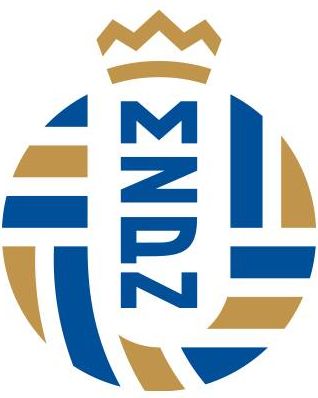 Dane identyfikacyjne boiska (nazwa i adres obiektu, położenie boiska)Właściciel obiektu (nazwa, adres, telefon)Zarządca obiektu (nazwa, adres, telefon)Klub korzystający z boiska (nazwa, adres, telefon)Parametry weryfikowanego BOISKAosOBY obecnE przy weryfikacji boiskaDecyzja Komisji ds. licencji klubowych					Zalecenia Komisji oraz termin ich wykonania	O stanie realizacji zaleceń należy pisemnie poinformować Komisję ds. Licencji Klubowych. Brak realizacji powyższych zaleceń może skutkować nie zweryfikowaniem boiska do rozgrywek piłkarskich określonej klasy lub czasowym/stałym zakazem organizowania zawodów z udziałem publiczności.	Otrzymują:1. Komisja ds. Licencji Klubowych ZPN									2. Klub korzystający z boiskaRodzaj nawierzchni pola gry:  Rodzaj nawierzchni pola gry:  Długość pola gry: Szerokość pola gry: Szerokość pola gry: Wysokość bramki:  Szerokość bramki:  Szerokość bramki:  Kształt słupków:  Wymiary słupków:  Wymiary słupków:  Kolor bramek:Wysokość chorągiewek rożnych:Wysokość chorągiewek rożnych:Wysokość chorągiewek rożnych:Rodzaj i stan siatek bramkowych:  Rodzaj i stan siatek bramkowych:  Rodzaj i stan siatek bramkowych:  Czy wymiary pól karnych, bramkowych, rożnych, koła środkowego i łuków przy polu karnym i narożnikach boiska są zgodne z przepisami gry w piłkę nożną?Czy wymiary pól karnych, bramkowych, rożnych, koła środkowego i łuków przy polu karnym i narożnikach boiska są zgodne z przepisami gry w piłkę nożną?Czy wymiary pól karnych, bramkowych, rożnych, koła środkowego i łuków przy polu karnym i narożnikach boiska są zgodne z przepisami gry w piłkę nożną?Czy wymiary pól karnych, bramkowych, rożnych, koła środkowego i łuków przy polu karnym i narożnikach boiska są zgodne z przepisami gry w piłkę nożną?Czy wymiary pól karnych, bramkowych, rożnych, koła środkowego i łuków przy polu karnym i narożnikach boiska są zgodne z przepisami gry w piłkę nożną?Czy wymiary pól karnych, bramkowych, rożnych, koła środkowego i łuków przy polu karnym i narożnikach boiska są zgodne z przepisami gry w piłkę nożną?Czy wymiary pól karnych, bramkowych, rożnych, koła środkowego i łuków przy polu karnym i narożnikach boiska są zgodne z przepisami gry w piłkę nożną?Czy wymiary pól karnych, bramkowych, rożnych, koła środkowego i łuków przy polu karnym i narożnikach boiska są zgodne z przepisami gry w piłkę nożną?TAK  -  NIECzy są trwałe przeszkody za liniami bocznymi boiska w odległości do 3m i za liniami bramkowymi w odległości do 5 m?Czy są trwałe przeszkody za liniami bocznymi boiska w odległości do 3m i za liniami bramkowymi w odległości do 5 m?Czy są trwałe przeszkody za liniami bocznymi boiska w odległości do 3m i za liniami bramkowymi w odległości do 5 m?Czy są trwałe przeszkody za liniami bocznymi boiska w odległości do 3m i za liniami bramkowymi w odległości do 5 m?Czy są trwałe przeszkody za liniami bocznymi boiska w odległości do 3m i za liniami bramkowymi w odległości do 5 m?Czy są trwałe przeszkody za liniami bocznymi boiska w odległości do 3m i za liniami bramkowymi w odległości do 5 m?Czy są trwałe przeszkody za liniami bocznymi boiska w odległości do 3m i za liniami bramkowymi w odległości do 5 m?Czy są trwałe przeszkody za liniami bocznymi boiska w odległości do 3m i za liniami bramkowymi w odległości do 5 m?TAK  -  NIEJeśli są, to jakie i jak są zabezpieczane?Jeśli są, to jakie i jak są zabezpieczane?Jeśli są, to jakie i jak są zabezpieczane?Pobocze pola gry (rodzaj i szerokość):Pobocze pola gry (rodzaj i szerokość):Pobocze pola gry (rodzaj i szerokość):Pobocze pola gry (rodzaj i szerokość):Ławki rezerwowych (rodzaj, zadaszenie, liczba miejsc): Ławki rezerwowych (rodzaj, zadaszenie, liczba miejsc): Ławki rezerwowych (rodzaj, zadaszenie, liczba miejsc): Ławki rezerwowych (rodzaj, zadaszenie, liczba miejsc): Ławki rezerwowych (rodzaj, zadaszenie, liczba miejsc): Ławki rezerwowych (rodzaj, zadaszenie, liczba miejsc): Odgrodzenie pola gry od widowni (rodzaj, wysokość): Odgrodzenie pola gry od widowni (rodzaj, wysokość): Odgrodzenie pola gry od widowni (rodzaj, wysokość): Odgrodzenie pola gry od widowni (rodzaj, wysokość): Odgrodzenie pola gry od widowni (rodzaj, wysokość): Odgrodzenie pola gry od widowni (rodzaj, wysokość): Ogrodzenie obiektu piłkarskiego (rodzaj, wysokość): Ogrodzenie obiektu piłkarskiego (rodzaj, wysokość): Ogrodzenie obiektu piłkarskiego (rodzaj, wysokość): Ogrodzenie obiektu piłkarskiego (rodzaj, wysokość): Ogrodzenie obiektu piłkarskiego (rodzaj, wysokość): Ogrodzenie obiektu piłkarskiego (rodzaj, wysokość): Wyznaczone przejście dla zawodników, sędziów (rodzaj): Wyznaczone przejście dla zawodników, sędziów (rodzaj): Wyznaczone przejście dla zawodników, sędziów (rodzaj): Wyznaczone przejście dla zawodników, sędziów (rodzaj): Wyznaczone przejście dla zawodników, sędziów (rodzaj): Wyznaczone przejście dla zawodników, sędziów (rodzaj): Inne, istotne informacje:Inne, istotne informacje:Inne, istotne informacje:Inne, istotne informacje:Inne, istotne informacje:Inne, istotne informacje:Inne, istotne informacje:Inne, istotne informacje:Inne, istotne informacje:FunkcjaImię, nazwisko i telefon kontaktowyPrzedstawiciel komisji ds. licencji klub. ZPNPrzedstawiciel komisji ds. licencji klub. ZPNPrzedstawiciel klubu korzystającego 
z boiska/zarządca obiektu…………………………………………….(miejscowość i data)Boisko: ………………………………….…………………………………………………………………uznano za nadające się do gry maksymalnie w klasie rozgrywkowej: ……………………………..…….……………………………………………..………………. do dnia: ……………………………………			 
……………………………………………(pieczątka i podpis)